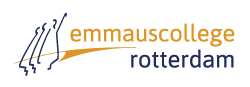 Rotterdam, 23 maart 2020 (22.12 uur) Beste eindexamenleerlingen,De ontwikkelingen rondom de maatregelen ter bestrijding van het coronavirus gaan erg snel, nu na een uur alweer een update. De VO-raad, waar onze school lid van is, heeft een advies uitgebracht. Op de website van de VO-raad is het volgende te lezen: “De VO-raad adviseert zijn leden een time-out in te lassen met betrekking tot het schoolonderzoek. Er is na de persconferentie van het kabinet - waarin verscherpte maatregelen werden aangekondigd - grote verwarring ontstaan over de vraag hoe een verbod op samenkomsten te verenigen is met het afnemen van toetsen van eindexamenleerlingen. De VO-raad wil spoedoverleg met minister Slob over de chaotische situatie die nu ontstaat.”Vanwege alle onduidelijkheden komen wij terug op ons bericht van eerder deze avond en volgen wij het advies van de VO-raad. Voor morgen gaan de geplande schoolexamens niet door, inclusief alle geplande mondelingen (op school en op afstand). Morgen verwachten wij meer zicht te krijgen op het vervolg rondom het afnemen van de schoolexamens en het centraal examen. Hoe de situatie er uit zal zien kunnen wij op dit moment nog niet zeggen. Wij wachten op berichtgeving vanuit het ministerie. Jullie krijgen daar uiteraard morgen van ons bericht over.Met vriendelijke groet,Mw. Simon & dhr. Perdaan